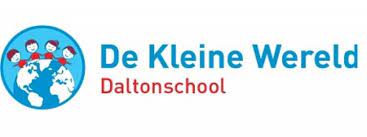 Agenda MR-vergadering De Kleine Wereld 
Datum: donderdag 7 maart 2024
Locatie: lokaal groep 8
Voorzitter: Ilja
Notulist: Aletta
Aanwezig: Ellen, Rik,, Ilja, Boudewijn (online), Aletta
Afwezig: DennisAgendapunt:Welkom
Dennis is afwezig. Ilja opent de vergadering en heet iedereen welkom.Aanvullingen agendaEr worden geen nieuwe punten aan de agenda toegevoegd. Notulen vorige vergadering 23-11-2023De notulen van de vorige vergadering worden goedgekeurd.Nalopen actielijst vorige vergaderingDe actiepunten zijn doorgenomen en afgerond.Mededelingen directieVertrek juf MarjoleinEr zijn vragen gekomen over het vertrek van juf Marjolein halverwege het schooljaar. Elke leerkracht heeft echter het recht te solliciteren en heeft een opzegtermijn van twee maanden. Het is gelukt om vervanging te regelen, waardoor DKW met haar vertrek heeft ingestemd. Formatie 2024-2025: concept samenstelling en inzet formatie
De formatie voor komend schooljaar (2024-2025) is besproken. Er is uiteindelijk meer fte beschikbaar, waardoor er (gelukkig) acht groepen gedraaid kunnen worden. Er is nog 0,6 fte aan inzet over vanwege ouderschapsverloven; deze dient nog ingevuld te worden. Er zal eerst vanuit SKBG gekeken worden naar boventalligheid elders en/of naar de mobiliteitsronde. Mocht hier niets uitkomen, dan kan De Kleine Wereld zelf op zoek naar hoe dit in te vullen. Er zal nu gekeken worden welke leerkracht voor welke groep komt te staan. Gezien er nog geld over is vanuit de subsidievaardigheden (NPO-gelden) kan de inzet van de onderwijsassistent volgend jaar nog uitgebreid worden; dit geldt ook voor de ondersteuning aan leerlingen RW/BL in de bovenbouw.Concept Smartphone op schoolVanuit de overheid is de opdracht gekomen een verbod op smartphones in de klas in te voeren. Bijgaand de conceptbrief die met ouders gedeeld gaat worden. Binnen De Kleine Wereld zijn er niet veel leerlingen met een mobieltje en degenen die er één hebben doen ze keurig in de tas. Leerlingen mogen altijd met de schooltelefoon bellen indien nodig. Het verbod zal ook gelden voor smartwatches en tablets. Eerste indruk onderwijsresultaten na meetmoment januariVandaag is er een groepsbespreking geweest in groep 7 en 8 en is er gekeken naar de eerste onderwijsresultaten. De tussenresultaten laten nog niet veel groei zien; dit is echter naar verwachting. In de tweede helft van het jaar gaan leerlingen meer automatiseren en dan is vaker een stijgende lijn te zien in de resultaten. De nieuwe methoden leggen de lat hoger, waar de ‘snellere’ leerlingen profijt van hebben. De betrokkenheid van alle leerlingen is groter en dat wordt als zeer positief ervaren. Later deze week zullen de resultaten van de doorstroomtoets van groep 8 bekend zijn; scholen mogen zelf beslissen of deze meetelt. De Kleine Wereld heeft de definitieve adviezen al gegeven, maar zullen deze positief bijstellen indien nodig.Adviezen groep 8Er is kansrijk geadviseerd in groep 8 en zowel de kinderen als de ouders zijn tevreden over het gegeven advies. De adviezen komen grotendeels overeen met het voorlopig advies in groep 7 (advies is gelijk gebleven of hoger).Vakanties komend schooljaarDe urenverantwoording en het vakantierooster voor het schooljaar 2024-2025 is toegevoegd als bijlage. Het is verplicht om in de acht schooljaren van het basisonderwijs ten minste 7520 uren onderwijs te krijgen. De Kleine Wereld zit iets boven dit minimum.RI&E bespreking Arbo-gezondheidsbeleid, personeelsverzuim en veiligheidsaspectenDe volgende vergadering zal het eindrapport van de RI&E gedeeld worden. Normaal gesproken is het in februari afgerond, maar er zijn nieuwe vragenlijsten opgesteld die eind maart ingevuld dienen te zijn. De leerkrachten hebben een vragenlijst ontvangen over welzijn en welbevinden, agressiebeleving en werkdrukbeleving. De resultaten zullen gedeeld worden met de personeelsgeleding van de MR. Zij koppelen deze vervolgens terug aan het team. Mochten er bijzonderheden zijn, zal er gekeken worden of dit ook met de oudergeleding van de MR gedeeld gaat worden.Communicatie verhuurder pand 
De communicatie met de verhuurder van het pand verloopt stroef. SKBG is penvoerder van dit pand. Op dit moment zit er een mediator op. Er is bijvoorbeeld onenigheid over een andere indeling wegens ruimtegebrek, het aantal toiletten in het gebouw en het hebben van een klimwand op de buitenmuur. De Kleine Wereld ondervindt er verder geen tot nauwelijks hinder van gezien wij aan de ‘goede kant’ van het gebouw zitten.
Vanuit MRUpdate bewegingsonderwijs op dinsdag voor resterende schooljaarNa de meivakantie zullen alle leerlingen op maandag bewegingsonderwijs krijgen in de Jachtlust. De leerlingen van het Veluws College gaan dan naar buiten waardoor er op maandag zalen vrij komen. Het is nu een tijdelijke oplossing dat de leerlingen op maandag (indien het weer het toelaat) buiten bewegingsonderwijs krijgen.  Mindere inzet van Mila in groep 6Mila (LIO-stagiaire) is teruggegaan naar drie dagen werken vanwege het volgen van een minor aan de Hogeschool van Utrecht. Monitoren schoolontwikkelingen a.d.h.v. schoolplan en ambitiekaarten
Voor dit schooljaar staan als ambities o.a. de implementatie van Blink Lezen. Deze verloopt goed. De leerkrachten krijgen hier nog een derde training over. Ook het didactisch coachen is één van de ambitiekaarten. Bij De Kleine Wereld wordt bijvoorbeeld zowel tijdens als na een stage gemonitord op tevredenheid en hoe zij de begeleiding vanuit de leerkracht hebben ervaren. De derde ambitiekaart loopt ook; de ontwikkelingen wat betreft het beleidsplan burgerschapsvorming krijgt steeds meer vorm.Ingekomen postDe notulen van de GMR-vergadering op 22-11-2023 zijn binnengekomen bij de ingekomen post; net als de agenda van de GMR-vergadering op 30-01-2024 en 11-03-2024. GMR-notulen vergadering 22 november 2023 - bijlage 3
In de notulen wordt gelezen dat er twee digitale bijeenkomsten georganiseerd zullen worden voor de MR-en; de data hiervoor volgen nog. Wat betreft de jaarplanning; hier is een eerste opzet voor gemaakt en zal indien nodig nog bijgesteld worden. GMR-agenda vergadering 30 januari 2024
Er vindt een gesprek plaats met een sollicitant voor de vacature voor secretaris GMR. De MR houdt de volgende notulen in de gaten om te kijken of de vacature daadwerkelijk vervuld is. Verder zijn er vanuit de MR geen vragen over de agenda.GMR-agenda vergadering 11 maart 2024 – bijlage 4De MR zal aan de GMR vragen wat het opstellen van het activiteitenplan inhoudt en is nieuwsgierig naar de inhoud en uitkomst van de gesprekken met de AZC-school. Notulen ouderklankbordgroepEr zijn geen notulen van de ouderklankbordgroep.Antwoorden Chris vanuit GMR – bijlage 6
Er zijn geen vragen meer n.a.v. de gegeven antwoorden. Aan de hand van de bespreekpunten zal bekeken worden of de MR nogmaals Chris vraagt een keer aan te sluiten bij een vergadering.Er is verder geen ingekomen post.Actie n.a.v. agenda komende GMR-vergaderingVergadering notulen en agenda – welke onderwerpen raken De Kleine Wereld?Het is goed om als MR te bedenken welke onderwerpen / thema’s wij belangrijk en interessant vinden en vervolgens te kijken of deze relevant zijn voor De Kleine Wereld.  Bijeenkomst MR en GMR op maandag 25 maart 2024 – wie van ons gaat?De gezamenlijke bijeenkomst op maandag 25 maart 2024 gaat niet door en zal worden verplaatst naar een ander moment; de nieuwe datum is nog niet bekend. De vorige bijeenkomst was meer gericht op ‘elkaar ontmoeten’, het zou fijn zijn als er dit keer een meer inhoudelijk thema centraal staat.MR 2024-2025 en eventuele vacatures
Een aantal MR-leden hebben aangegeven in het jaar 2024-2025 te blijven als MR-lid. Vanuit de PMR wordt navraag gedaan in het team. Het agendapunt zal de volgende vergadering terugkeren.Onderwerpen voor de nieuwsbriefDe MR bedenkt gezamenlijk welke onderwerpen in de nieuwsbrief genoemd zullen worden. Wat verder ter tafel komt en rondvraag Vanuit de MR wordt een vraag gesteld over de geluidsinstallatie bij het Kerstfeest; iedereen was helaas nauwelijks verstaanbaar. Er wordt aangegeven dat er nog niet zo lang geleden een nieuwe box is aangeschaft en dat deze buiten meerdere keren goed gewerkt heeft. Er zal aan de directie gevraagd worden of de installatie incl. microfoon en versterker nagekeken kan worden. Er zijn geen verdere punten voor de rondvraag.Actiepunten n.a.v. deze vergaderingVraag aan directie: hoe vaak per jaar vindt er een ouderklankbordgroep plaats?Vraag aan directie m.b.t. geluidsinstallatieVragen aan de GMR over de volgende onderwerpen: jaarplan, activiteitenplan, gesprekken AZC-scholen en invulling/ data gezamenlijke bijeenkomst MR/GMRSluitingDe voorzitter sluit de vergadering. 